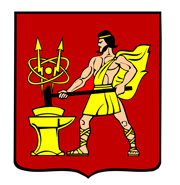 АДМИНИСТРАЦИЯ  ГОРОДСКОГО ОКРУГА ЭЛЕКТРОСТАЛЬМОСКОВСКОЙ   ОБЛАСТИПОСТАНОВЛЕНИЕ  ___09.08.2022____ № ____862/8_______О приватизации посредством публичного предложения  в электронной форме имущества,  находящегося в собственностигородского округа Электросталь Московской областиВ соответствии со ст. 217 Гражданского кодекса Российской Федерации, Федеральным законом от 06.10.2003 № 131-ФЗ «Об общих принципах организации местного самоуправления в Российской Федерации», Федеральным законом от 21.12.2001 № 178-ФЗ «О приватизации государственного и муниципального имущества»,   постановлением Правительства Российской Федерации от 27.08.2012 № 860 «Об организации и проведении продажи государственного или муниципального имущества в электронной форме», Соглашением   о взаимодействии при подготовке, организации и проведении торгов и иных конкурентных процедур между Комитетом по конкурентной политике Московской области, Государственным казенным учреждением Московской области «Региональный центр торгов» и Администрацией городского округа Электросталь Московской области от 29.06.2015 № 64-29-06/2015, Прогнозным планом приватизации муниципального имущества на 2022 год, утвержденным решением Совета депутатов городского округа Электросталь    Московской    области    от 17.02.2022 №   116/25, протоколом  по аукциону  № ПЭ-ЭС/22-2055  от 08.08.2022,  Администрация городского округа Электросталь Московской области ПОСТАНОВЛЯЕТ:1. Приватизировать муниципальное имущество: -нежилое здание учебного корпуса № 2 с общественно-бытовым корпусом, инв.      № 100-2123,  кадастровый номер 50:46:0000000:32099, общая площадь 3585,4 кв.м, адрес объекта: Российская Федерация, Московская область, городской округ Электросталь, ул. 2-ая Поселковая дом № 20б строение 1;-нежилое здание склада, инв. № 100-2123, кадастровый номер 50:46:0020404:586, общая площадь 147,3 кв.м, адрес объекта: Российская Федерация,  Московская область, город Электросталь, ул.2-ая Поселковая дом № 20б строение 2;-нежилое здание (Общежитие № 2 ГОУ ПУ №16), инв.  № 2123,  кадастровый номер 50:46:0000000:3270, общая площадь  2773,7 кв.м, адрес объекта: Российская Федерация, Московская область, город Электросталь, ул. 2-ая Поселковая дом № 20б корпус 2;-нежилое здание (Общежитие № 1 ГОУ ПУ №16),  инв. № 2123,  кадастровый номер 50:46:0000000:3256, общая площадь  2741,8 кв.м, адрес объекта: Российская Федерация, Московская область, город Электросталь, ул. 2-ая Поселковая д.20б корпус 1;-земельный участок, кадастровый номер 50:46:0030202:84, общей площадью 13816  кв. м, вид разрешенного использования - для размещения административных и офисных зданий, объектов образования, науки, здравоохранения и социального обеспечения, физической культуры и спорта, культуры, искусства, религии,  адрес: Российская Федерация, Московская область, городской округ Электросталь, ул. 2-ая Поселковая дом № 20б корпус 1 (далее имущественный комплекс) путем продажи посредством публичного предложения в электронной форме.2. Установить начальную цену продажи имущественного комплекса -  43 544 000  (сорок три миллиона пятьсот сорок четыре тысячи) рублей 00 копеек (с учетом НДС), в том числе:- рыночная стоимость нежилого здания учебного корпуса № 2 с общественно-бытовым корпусом,  кадастровый номер 50:46:0000000:32099 – 7 080 000 (семь миллионов восемьдесят тысяч) рублей 00 копеек (с учетом НДС); - рыночная стоимость нежилого здания склада, кадастровый номер 50:46:0020404:586 – 263 000 (двести шестьдесят три тысячи) рублей 00 копеек (с учетом НДС);- рыночная стоимость нежилого здания (общежитие № 2 ГОУ ПУ №16),  кадастровый номер 50:46:0000000:3270 – 3 389 000 (три миллиона триста восемьдесят девять тысяч) рублей 00 копеек (с учетом НДС);- рыночная стоимость нежилого здания (общежитие № 1 ГОУ ПУ №16), кадастровый номер 50:46:0000000:3256   – 3 370 000 (три миллиона триста семьдесят тысяч) рублей 00 копеек (с учетом НДС); - рыночная стоимость  земельного участка кадастровый номер 50:46:0030202:84 – 29 442 000 (двадцать девять миллионов четыреста сорок две тысячи) рублей 00 копеек (НДС не облагается).3. Установить величину снижения цены первоначального предложения («шаг понижения») в фиксированной сумме, составляющей  2 (два) процента от начальной цены продажи имущества для имущественного комплекса  -  в сумме 870 880 (восемьсот семьдесят тысяч восемьсот восемьдесят) рублей 00 копеек.4. Установить «шаг аукциона» в фиксированной сумме, составляющей 50 (пятьдесят) процентов  «шага понижения» для имущественного комплекса   – в сумме 435 440 (четыреста тридцать пять тысяч четыреста сорок) рублей 00 копеек.5. Определить минимальную цену предложения (цена отсечения) в размере 50 (пятьдесят) процентов от начальной цены продажи для имущественного комплекса– в сумме   21 772 000 (двадцать один миллион семьсот семьдесят две тысячи) рублей 00 копеек.6. Определить задаток в размере 20 (двадцать) процентов от начальной цены продажи имущественного комплекса    -  в размере 8 708 800 (восемь миллионов семьсот восемь тысяч восемьсот) рублей 00 копеек.7. В качестве органа, уполномоченного на осуществление функций по организации и проведению торгов по продаже имущества, указанного в п.1 настоящего постановления определить Комитет по конкурентной политике Московской области.8. Установить существенные условия договора купли-продажи имущества, указанного в п.1 настоящего постановления:8.1. срок оплаты по итогам торгов – единовременное внесение всей суммы стоимости имущества в течение 10-ти календарных дней с даты подписания договора по реквизитам, указанным в договоре купли-продажи;8.2. срок передачи объекта – не позднее чем через 30 (тридцать) дней после дня полной оплаты стоимости имущества;8.3. срок сохранения назначения имущественного комплекса в соответствии с видом разрешенного использования земельного участка с кадастровым номером 50:46:0030202:84 в течение 2 месяцев с момента приватизации. 8.4  Земельный участок с кадастровым номером 50:46:0030202:84:- ограничения прав, предусмотренные ст. 56 Земельного кодекса Российской Федерации;- частично расположен в охранной зоне объекта «Газораспределительная сеть г.Электросталь» с кадастровым номером 50:46:0000000:34662;-  полностью расположен: Чкаловский Приаэродромная территория аэродрома;- частично расположен в санитарно-защитной зоне предприятий, сооружений 
и иных объектов (сведения подлежат уточнению).8.5 Земельный участок с кадастровым номером 50:46:0030202:84 необходимо использовать в соответствии с требованиями:- Воздушного кодекса Российской Федерации;- Федерального закона от 31.03.1999 № 69-ФЗ «О газоснабжении в Российской Федерации»;- Правил  охраны газораспределительных сетей, утвержденными  постановлением Правительства Российской Федерации от 20.11.2000 № 878;-  санитарно-эпидемиологических правил и нормативов СанПиН 2.2.1/2.1.1.1200-03 «Санитарно-защитные зоны и санитарная классификация предприятий, сооружений и иных объектов», утвержденных постановлением Главного государственного санитарного врача Российской Федерации от 25.09.2007 № 74.9. Комитету имущественных отношений Администрации городского округа Электросталь Московской области:9.1. подготовить необходимые материалы на имущество, указанное в п.1 настоящего постановления, внести данные в подсистему АРИП ЕАСУЗ МО и передать для проведения торгов в Комитет по конкурентной политике Московской области;9.2. опубликовать информационное сообщение о проведение торгов по продаже имущества, указанного в п.1. настоящего постановления на официальном сайте не менее чем за 30 дней до проведения торгов;9.3. обеспечить участие представителей Комитета имущественных отношений Администрации городского округа Электросталь Московской области  в работе комиссии по проведению торгов по продаже имущества, указанного в п.1. настоящего постановления;9.4. обеспечить заключение договора купли-продажи имущества, указанного в п.1 настоящего постановления с победителем торгов (Покупателем) и совершить иные действия, связанные с переходом права собственности на него;9.5. осуществить в установленном порядке передачу имущества, указанного в п.1. настоящего постановления, победителю торгов (Покупателю) после его полной оплаты.10. Разместить настоящее постановление на официальном сайте городского округа Электросталь Московской области в сети «Интернет» (www.electrostal.ru).11. Контроль за исполнением настоящего постановления возложить на заместителя Главы Администрации городского округа Электросталь Московской области           Лаврова Р.С.Глава городского округа                                                                                        И.Ю. Волкова 